ОглавлениеВведение	31.	Восприятие коррупции как явления в обществе. Оценка уровня коррупции в регионе.	42.	Бытовая коррупция. Уровень коррумпированности различных государственных структур в представлении населения.	73.	Личная вовлечённость в коррупционные процессы.	94.	Борьба с коррупцией: информированность населения.	13Выводы	16ПРИЛОЖЕНИЕ	23ВведениеЦель исследования: изучить оценку населением области уровня бытовой коррупции в регионе.Задачи исследования:Восприятие коррупции как явления в обществе. Оценка уровня коррупции в регионе.Бытовая коррупция. Уровень коррумпированности различных государственных структур в представлении населения.Личная вовлечённость в коррупционные процессы.Информированность о мерах по предупреждению коррупции. Метод проведения исследования: стандартизированное интервью по месту жительства респондента. Объем выборки по Ульяновской области – 1100 человек, выборка репрезентативная, квотная. Квотируемые признаки – пол и возраст.  Структура выборки представлена в Таблице А.Таблица А (чел)Ошибка репрезентативности не превышает 3%Полевой этап: 05.09.16. – 23.09.16.Восприятие коррупции как явления в обществе. Оценка уровня коррупции в регионе.Оценивая уровень коррупции в регионе, 46% опрошенных определили его как высокий (в большей степени, это мужчины (Приложение, таблица 1.1)), 31% - средний и 5%- низкий (таблица 1). Причём, 35% респондентов уверены, что объём коррупционных явлений в области в настоящее время не меняется, 29% - считают, что коррупция растёт, и только 9% замечают снижение уровня коррупции в области (таблица 2). Сравнение полученных результатов с данными социологического исследования, проведённого в октябре 2015г., показывает некоторый рост числа респондентов, оценивающих уровень коррупции как высокий. Также увеличилось число респондентов, уверенных, что уровень коррупции в настоящее время растёт. Таблица 1КАК ВЫ СЧИТАЕТЕ, СЕГОДНЯ УРОВЕНЬ КОРРУПЦИИ В НАШЕМ РЕГИОНЕ ВЫСОКИЙ ИЛИ НИЗКИЙ?, в %Таблица 2ПО ВАШЕМУ МНЕНИЮ, В НАСТОЯЩЕЕ ВРЕМЯ УРОВЕНЬ КОРРУПЦИИ В УЛЬЯНОВСКОЙ ОБЛАСТИ СНИЖАЕТСЯ ИЛИ ПОВЫШАЕТСЯ?, в % Отметим тот факт, что, как и год назад,  25% опрошенных уверены в допустимости (всегда или в некоторых случаях) неофициальной платы должностному лицу за оказание той или иной услуги (таблица 3). Не согласны с этим 73% респондентов (прежде всего, это респонденты старшей возрастной категории, пенсионеры (Приложение, таблица 3.1)). За прошедший год динамики по данному вопросу не зафиксировано. Таблица 3С КАКИМ ИЗ СЛЕДУЮЩИХ СУЖДЕНИЙ ВЫ СОГЛАСНЫ В БОЛЬШЕЙ СТЕПЕНИ?, в %Как население региона воспринимает явление коррупции?«Спусковым механизмом» коррупционных отношений, по мнению населения, является принуждение к коррупционным действиям со стороны чиновников, проще говоря, вымогательство – об этом говорили 66% опрошенных (таблица 4). Особенно много сторонников данной точки зрения среди людей старшего возраста, пенсионеров, респондентов с неполным средним образованием  (Приложение, таблица 4.1).  Примерно каждый пятый респондент (21%) подчеркивал укоренённость коррупции в качестве нормы современной жизни в сознании населения. О высокой эффективности коррупционных действий по сравнению с законными путями решения проблем заявили 9% опрошенных, ссылаясь на то, что коррупционные механизмы позволяют быстро и эффективно решать вопросы при обращении в государственные учреждения (отметим, что чаще всего этой точки зрения придерживаются представители молодёжной аудитории, учащиеся (Приложение, таблица 4.1)). Таблица 4С ВАШЕЙ ТОЧКИ ЗРЕНИЯ КОРРУПЦИЯ В СОВРЕМЕННОМ РОССИЙСКОМ ОБЩЕСТВЕ – ЭТО … , в %По мнению 57% участников исследования, основная причина коррупции - недостаточно строгий контроль действий чиновников, их доходов и расходов (таблица 5). Также предпосылкой для возникновения коррупционных проявлений, по мнению респондентов, является неадекватность наказания за факты коррупции (50%). Достаточно часто встречаемые мнения о причине коррупции – это несовершенство судебной системы (36%), отсутствие общественного контроля (33%), низкие заработные платы работников бюджетной сферы (23%).Таблица 5В ЧЁМ, ПО ВАШЕМУ МНЕНИЮ, ПРИЧИНЫ КОРРУПЦИИ?Бытовая коррупция. Уровень коррумпированности различных государственных структур в представлении населения.Если говорить о том, где чаще всего граждане сталкиваются с коррупцией, то ситуация следующая. «Лидирующие» позиции по распространенности бытовой коррупции сохраняют ГИБДД (46%), медицина (46%),  высшие и средние специальные учебные заведения (40%) (таблица 6). Как показывают результаты исследования, распространённость коррупционных проявлений в высших и средних специальных учебных заведениях за прошедший год немного выросла (на 5%). От 21% до 26% респондентов отнесли к объектам проявления бытовой коррупции правоохранительные органы, жилищно-коммунальные службы, местные органы власти, военкоматы. Результаты исследования показывают, что в общественном мнении населения региона стало несколько  популярнее мнение о распространённости коррупции в правоохранительных органах и службах ЖКХ (на 4% и 5% соответственно).Таблица 6КАК ВЫ СЧИТАЕТЕ, СРЕДИ ДОЛЖНОСТНЫХ ЛИЦ КАКИХ СЛУЖБ, ОРГАНИЗАЦИЙ, УЧРЕЖДЕНИЙ ЧАЩЕ ВСТРЕЧАЕТСЯ КОРРУПЦИЯ?, в %Личная вовлечённость в коррупционные процессы.Примерно каждый пятый респондент (22%) признаёт, что ему доводилось давать взятки должностным лицам (таблица 7). За прошедший год на 5% увеличилось число респондентов, отрицающих факт личной вовлечённости в коррупционные процессы. В разрезе социально-демографических групп больше о личном опыте дачи взятки сообщили люди среднего возраста, с высшим образованием, работающие, с доходом более 15000 руб. в месяц (Приложение, таблица 7.1).Таблица 7ПРИХОДИЛОСЬ ЛИ ВАМ ИЛИ ЧЛЕНАМ ВАШЕЙ СЕМЬИ НЕОФИЦИАЛЬНО ВЫПЛАЧИВАТЬ ДЕНЕЖНОЕ ВОЗНАГРАЖДЕНИЕ ДОЛЖНОСТНОМУ ЛИЦУ ПРИ РЕШЕНИИ КАКИХ-ЛИБО ВОПРОСОВ?, в %Причины, подтолкнувшие граждан к даче взятки, следующие (таблица 8). В первую очередь, это усталость от проволочек чиновников (39%) и желание добиться благосклонности или более качественной работы со стороны должностного лица (38%). Также были названы отсутствие времени или возможностей для решения проблемы законным путем (24%) и распространённость взяток (22%) (таблица 8). Отметим, что в сравнении с прошлым годом стало больше уверенных в том, что дача взятки помогает добиться более качественной работы со стороны должностного лица и тех, кто устал от проволочек (на 10% и 5% соответственно). Таблица 8ЧТО ЯВИЛОСЬ ПРИЧИНОЙ, ПОДТОЛКНУВШЕЙ ВАС ДАТЬ ВЗЯТКУ ДОЛЖНОСТНОМУ ЛИЦУ?Личный опыт жителей области также подтверждает приведённые выше результаты о распространённости бытовой коррупции. Чаще всего участники исследования давали взятку в медучреждениях при получении бесплатной медицинской помощи (43%), при обращении по тем или иным вопросам к сотрудникам ГИБДД (35%), а также при поступлении в ВУЗ, сдаче экзаменов и т.п. (20%) (таблица 9). Каждый десятый неофициально платил должностным лицам в дошкольных учреждениях (поступление, обслуживание). Анализ ответов респондентов показывает, что, в сравнении с прошлым годом, несколько возросло число случаев взяточничества при общении с сотрудниками ГИБДД.Таблица 9В КАКОЙ СИТУАЦИИ ВАМ ИЛИ ВАШИМ БЛИЗКИМ ПРИХОДИЛОСЬ ДАВАТЬ ВЗЯТКУ?, в %Результаты исследования показывают, что далеко не всегда инициатором коррупционной ситуации является государственный служащий. При том, что 22% респондентов давали взятку должностному лицу, а с ситуацией, когда чиновник ожидал денежного вознаграждения за услугу, сталкивалось меньшее число участников исследования – 17% (таблица 10). Т.о., можно предположить, что  потребители услуг сами готовы дать взятку («отблагодарить») за быстрое и качественное предоставление той или иной услуги. Динамика по данному показателю несущественна.Таблица 10СТАЛКИВАЛИСЬ ЛИ ВЫ ЛИЧНО ЗА ПОСЛЕДНИЙ ГОД С ТЕМ, ЧТО КАКОЙ-НИБУДЬ ГОСУДАРСТВЕННЫЙ СЛУЖАЩИЙ (ДОЛЖНОСТНОЕ ЛИЦО) ПРОСИЛ ИЛИ ОЖИДАЛ ОТ ВАС НЕОФИЦИАЛЬНУЮ ПЛАТУ, УСЛУГУ ЗА СВОЮ РАБОТУ?, в %Впрочем, и тех, кто, по их словам, взяток не давал, подобная перспектива не всегда шокирует.  Исключают для себя возможность дать взятку (во всяком случае, декларируют это) 45% опрошенных, а  43% от общей выборки говорят, что допускают для себя возможность дать взятку должностному лицу (таблица 11). Анализ ответов социально-демографических групп показывает, что данная позиция больше распространена среди молодых людей и  представителей средней возрастной группы, с высшим образованием, работающих (Приложение, таблица 11.1).Отметим положительную тенденцию в сравнении с данными исследования, проведенного год назад: число респондентов, теоретически допускающих для себя возможность дать взятку, снизилось на 6% .Таблица 11Вы допускаете или исключаете, что в какой-либо ситуации дадите взятку должностному лицу?, в %Борьба с коррупцией: информированность населения.Уровень информированности населения о мерах по борьбе с коррупцией в Ульяновской области за прошедший год  не изменился. Как и в октябре 2015г., большая часть населения (73%) не имеет достаточно информации о предпринимаемых мерах по преодолению взяточничества (таблица 12). Таблица 12ВЫ ИМЕЕТЕ ДОСТАТОЧНО ИЛИ НЕДОСТАТОЧНО ИНФОРМАЦИИ О МЕРАХ ПО БОРЬБЕ С КОРРУПЦИЕЙ В УЛЬЯНОВСКОЙ ОБЛАСТИ?, в %Наиболее эффективными мерами по предупреждению коррупции участники исследования считают: ужесточение уголовной ответственности за коррупционные преступления (62%), изменение законов с целью исключения возможностей для фактов коррупции (41%), контроль доходов и расходов государственных и муниципальных служащих (38%), увольнение государственных служащих, замеченных в фактах коррупции (32%) (таблица 13). Таблица 13КАКИЕ ИЗ СЛЕДУЮЩИХ МЕР ПРЕДУПРЕЖДЕНИЯ КОРРУПЦИИ ВЫ СЧИТАЕТЕ НАИБОЛЕЕ ЭФФЕКТИВНЫМИ?, в %Знают о том, куда можно обратиться по поводу коррупционных фактов 38% респондентов, а 60% - не имеют представления о том, кто может помочь в подобной ситуации (таблица 14). За прошедший год динамика по данному показателю слабо положительная.Среди отдельных социально-демографических групп выше информированность по данному вопросу среди мужчин, молодёжной аудитории, с высшим образованием, учащихся и работающих респондентов  (Приложение, таблица 14.1).Таблица 14ЗНАЕТЕ ЛИ ВЫ К КОМУ ОБРАТИТЬСЯ ПО ПОВОДУ КОРРУПЦИОННЫХ ФАКТОВ В ГОСУДАРСТВЕННОМ УЧРЕЖДЕНИИ?, в %Имеют опыт обращения в соответствующие органы для информирования о фактах коррупции 3% жителей региона (таблица 15). И даже те, кто обратился,  не всегда уверены, что коррупционеры понесли достойное наказание (таблица 16).Таблица 15Имеется ли у вас опыт обращения в уполномоченные органы с целью предоставления информации о фактах коррупции?, %Таблица 16КАКОВ БЫЛ РЕЗУЛЬТАТ ВАШЕГО ОБРАЩЕНИЯ?, %ВыводыРезультаты исследования показывают, что актуальность проблемы коррупции за последний год несколько возросла. Так, 46% опрошенных считают, что коррупция в области – распространённое явление (диагр. 1). Противоположной точки зрения придерживаются 5% респондентов.Диагр. 1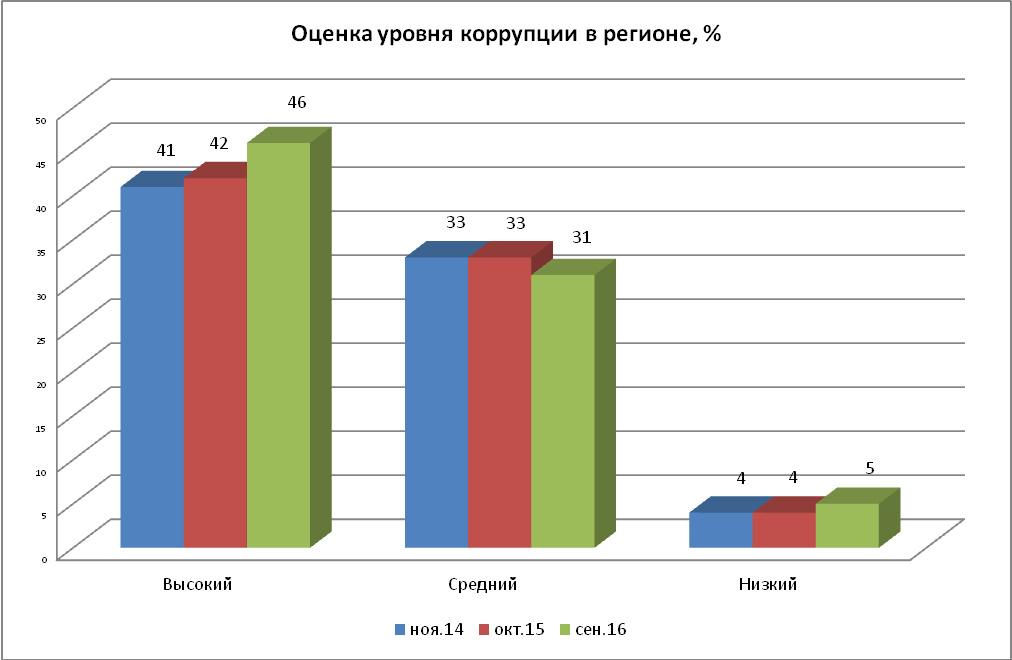 Также наблюдается тенденция к увеличению числа сторонников точки зрения о том, что уровень коррупции в регионе повышается  (диагр. 2). В частности, 35% респондентов уверены, что в настоящее время уровень коррупции в регионе не меняется, а 29% - говорят о его росте (на 6% больше, чем год назад).  Диагр. 2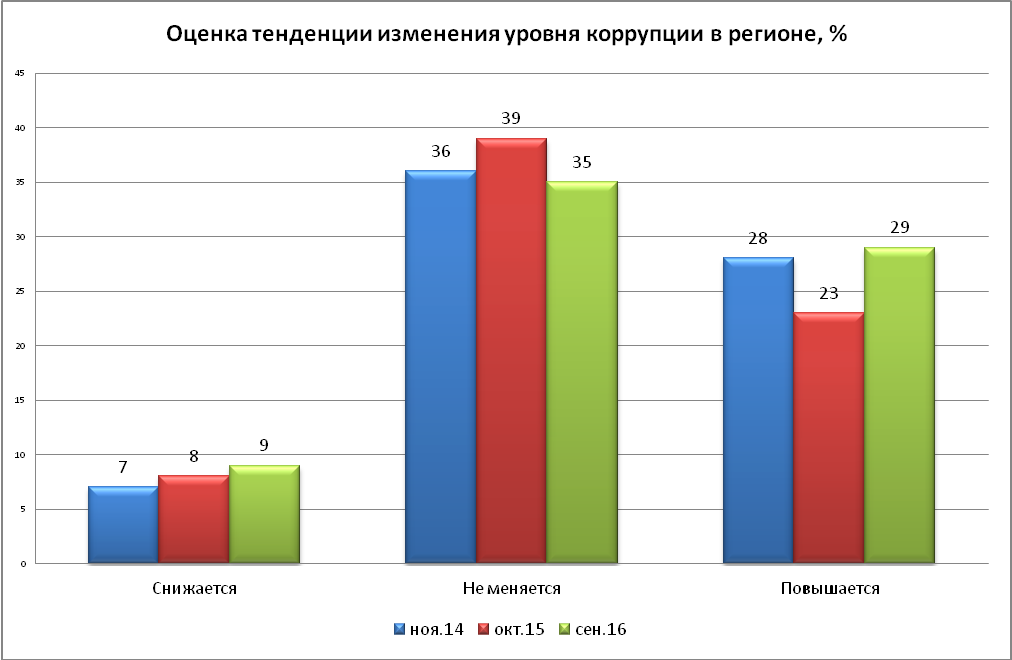 Сохраняется негативная оценка коррупции как явления. Большинство опрошенных считают коррупцию вымогательством со стороны чиновников (66%) (диагр. 3). Для каждого пятого участника исследования, коррупция - норма современной жизни, почти каждый десятый респондент считает коррупцию эффективным способом решения проблем. Диагр. 3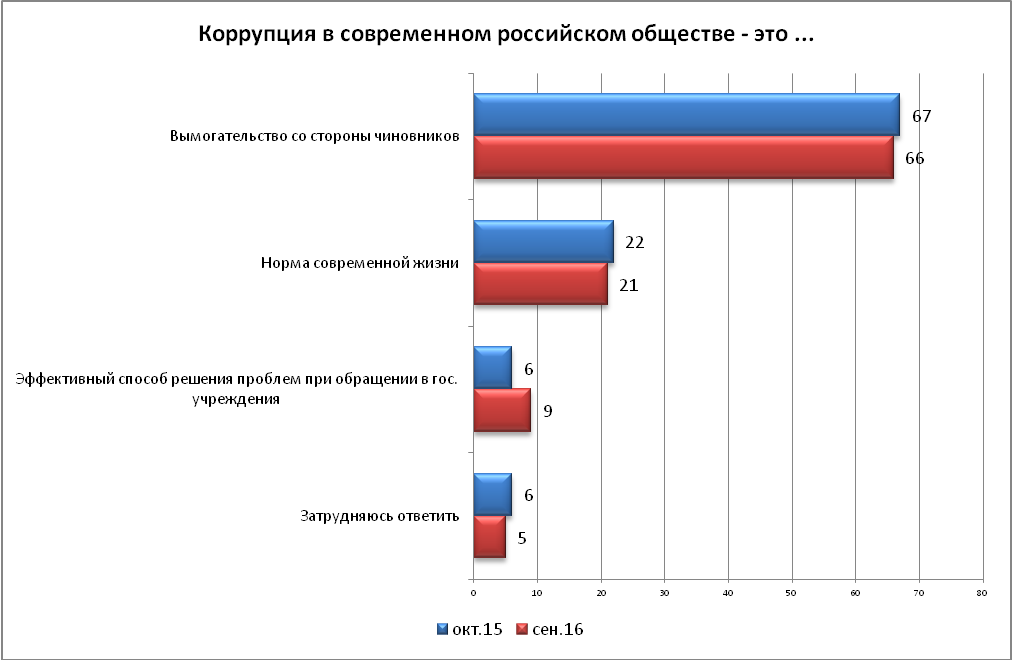 Большинство участников исследования (76%) считают неофициальную плату чиновникам за ту или иную услугу недопустимой, но 22% - придерживаются противоположной точки зрения. По мнению большинства участников исследования, основной причиной коррупции является недостаточно строгий контроль за действиями чиновников, их доходами и расходами (59%), а также неадекватность наказания за факты коррупции (50%).Наиболее коррумпированными, с точки зрения жителей области, являются медицинские учреждения (46%), ГИБДД (46%), ВУЗы и средние специальные учебные заведения (40%) (диагр. 4). Распространённость коррупционных проявлений в высших и средних специальных учебных заведениях за прошедший год возросла на 5%.Диагр. 4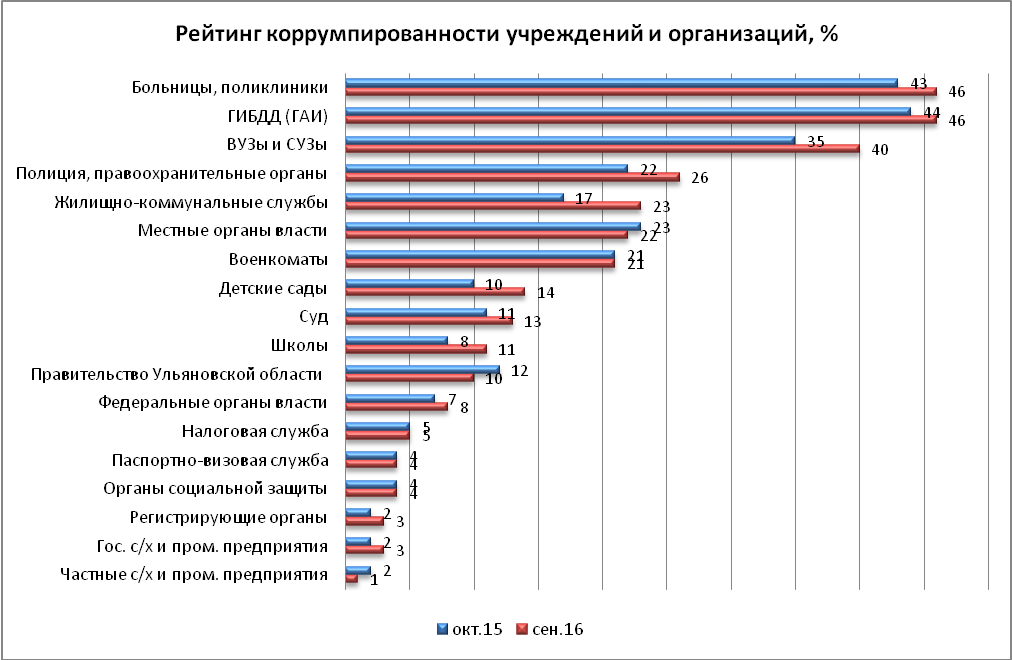 22% участников исследования признались, что давали взятку должностным лицам. По сравнению с данными исследования прошлого года, данный показатель снизился (диагр. 5). Диагр. 5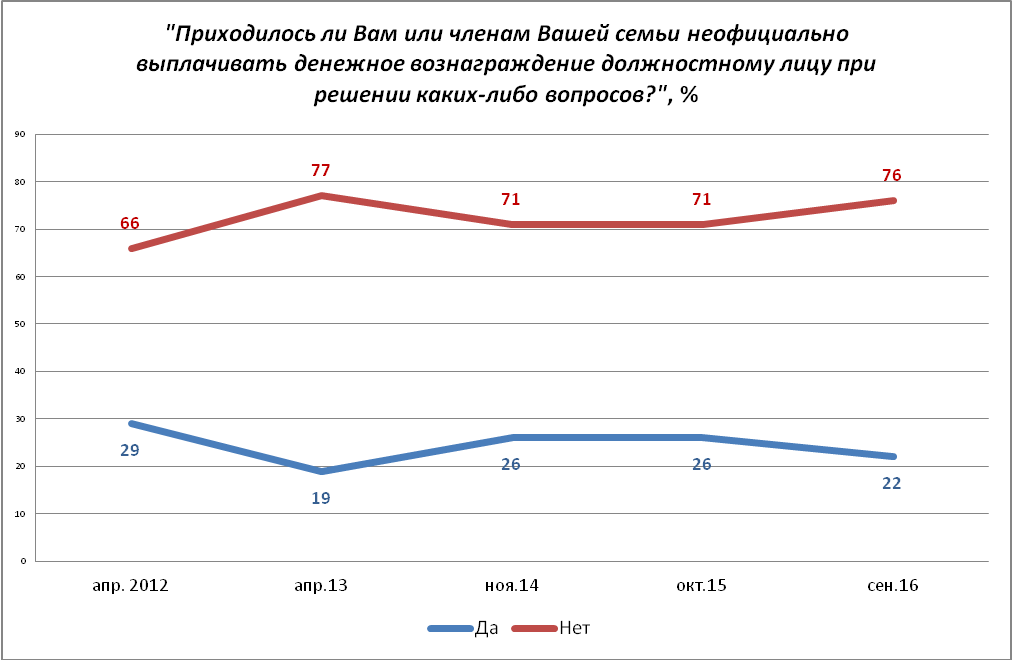 Среди причин, подтолкнувших граждан к даче взятки наиболее часто назывались усталость от проволочек чиновников (39%) и желание добиться благосклонности или более качественной работы со стороны должностного лица (38%). Чаще всего участники исследования давали взятку в медучреждениях при получении бесплатной медицинской помощи (43%), при обращении по тем или иным вопросам к сотрудникам ГИБДД (35%), а также при поступлении в ВУЗ, сдаче экзаменов и т.п. (20%) Информация о мерах по борьбе с коррупцией оценивается жителями региона скорее как недостаточная (73%). Большинство (60%) не имеют представления о том, куда нужно обратиться по поводу фактов коррупции. Опыт подобных обращений минимален (3%). Диагр. 6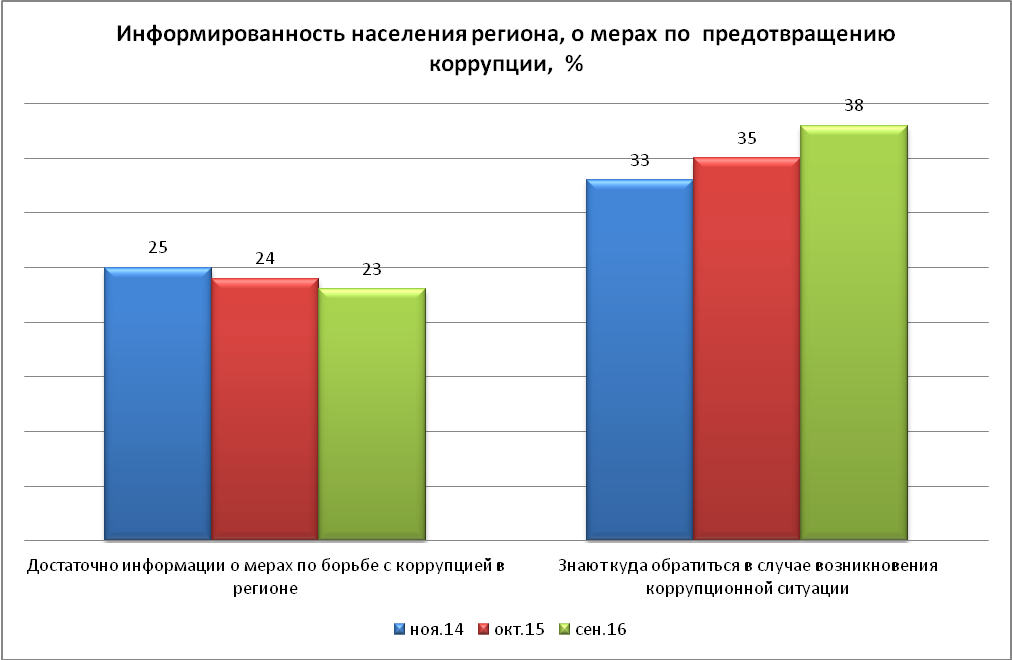 Наиболее эффективной мерой по предупреждению коррупции участники исследования считают ужесточение уголовной ответственности за коррупционные преступления (диагр. 7).Диагр. 7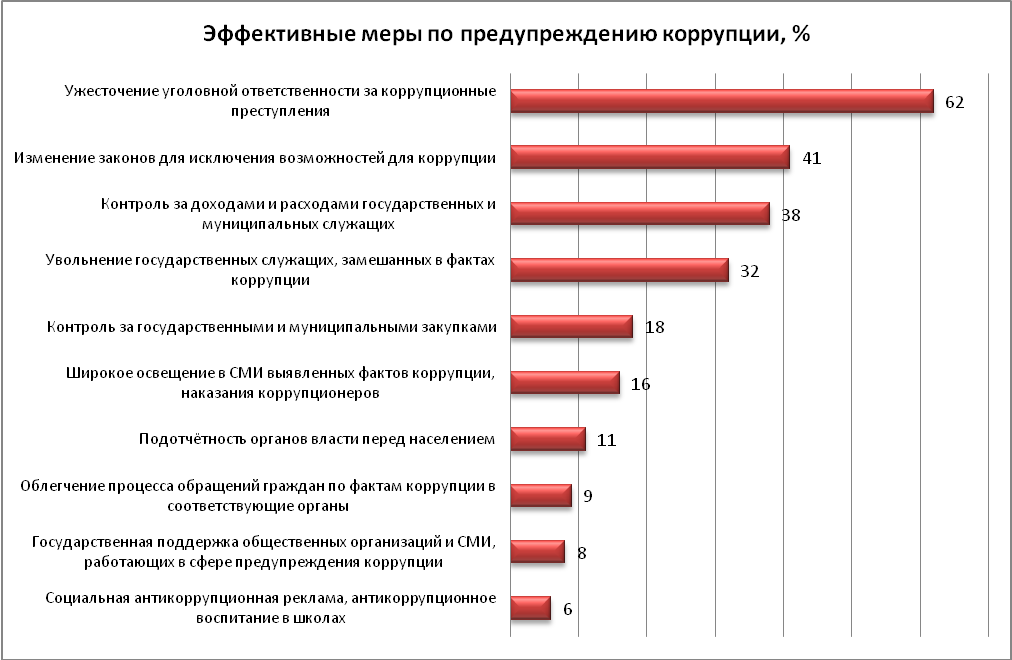 11. В качестве механизмов профилактики и борьбы с проявлениями коррупции следует рассмотреть внедрение в школьный курс образовательной программы по воспитанию неприятия коррупции, формирования у молодого поколения нетерпимости ("народности") дачи и получения взяток.12. Внедрение жестких регламентов работы специалистов, работающих в сфере или на должностях, имеющей коррупциогенные риски и организация жесткого контроля за их соблюдением.13. Внедрение элементов индивидуальных устройств видеофиксации для людей, работающих в зонах коррупциогенного риска.ПРИЛОЖЕНИЕ ЗНАЧИМЫЕ РАЗЛИЧИЯ В ОТВЕТАХ СОЦИАЛЬНО-ДЕМОГРАФИЧЕСКИХ ГРУППТаблица 1.1КАК ВЫ СЧИТАЕТЕ, СЕГОДНЯ УРОВЕНЬ КОРРУПЦИИ В НАШЕМ РЕГИОНЕ ВЫСОКИЙ ИЛИ НИЗКИЙ?Таблица 2.1ПО ВАШЕМУ МНЕНИЮ, В НАСТОЯЩЕЕ ВРЕМЯ УРОВЕНЬ КОРРУПЦИИ В УЛЬЯНОВСКОЙ ОБЛАСТИ СНИЖАЕТСЯ ИЛИ ПОВЫШАЕТСЯ?Таблица 3.1С КАКИМ ИЗ СЛЕДУЮЩИХ СУЖДЕНИЙ ВЫ СОГЛАСНЫ В БОЛЬШЕЙ СТЕПЕНИ?Таблица 4.1С ВАШЕЙ ТОЧКИ ЗРЕНИЯ КОРРУПЦИЯ В СОВРЕМЕННОМ РОССИЙСКОМ ОБЩЕСТВЕ - ЭТО …Таблица 7.1ПРИХОДИЛОСЬ ЛИ ВАМ ИЛИ ЧЛЕНАМ ВАШЕЙ СЕМЬИ НЕОФИЦИАЛЬНО ВЫПЛАЧИВАТЬ ДЕНЕЖНОЕ ВОЗНАГРАЖДЕНИЕ ДОЛЖНОСТНОМУ ЛИЦУ ПРИ РЕШЕНИИ КАКИХ-ЛИБО ВОПРОСОВ?Таблица 10.1СТАЛКИВАЛИСЬ ЛИ ВЫ ЛИЧНО ЗА ПОСЛЕДНИЙ ГОД С ТЕМ, ЧТО КАКОЙ-НИБУДЬ ГОСУДАРСТВЕННЫЙ СЛУЖАЩИЙ (ДОЛЖНОСТНОЕ ЛИЦО) ПРОСИЛ ИЛИ ОЖИДАЛ ОТ ВАС НЕОФИЦИАЛЬНУЮ ПЛАТУ, УСЛУГУ ЗА СВОЮ РАБОТУ?Таблица 11.1ВЫ ДОПУСКАЕТЕ ИЛИ ИСКЛЮЧАЕТЕ, ЧТО В КАКОЙ-ЛИБО СИТУАЦИИ ДАДИТЕ ВЗЯТКУ ДОЛЖНОСТНОМУ ЛИЦУ?Таблица 12.1ВЫ ИМЕЕТЕ ДОСТАТОЧНО ИЛИ НЕДОСТАТОЧНО ИНФОРМАЦИИ О МЕРАХ ПО БОРЬБЕ С КОРРУПЦИЕЙ В УЛЬЯНОВСКОЙ ОБЛАСТИ?Таблица 14.1ЗНАЕТЕ ЛИ ВЫ К КОМУ ОБРАТИТЬСЯ ПО ПОВОДУ КОРРУПЦИОННЫХ ФАКТОВ В ГОСУДАРСТВЕННОМ УЧРЕЖДЕНИИ?Возрастная группаВозрастная группаВозрастная группаИтого18-3435-5455 и старшеИтогоПолМужской162177153492ПолЖенский153198257608ИтогоИтого3153754101100Апрель 2013Ноябрь 2014Октябрь 2015Сентябрь 2016Высокий45414246Средний27333331Низкий1445Затрудняюсь ответить27232219Апрель 2013Ноябрь 2014Октябрь 2015Сентябрь 2016Снижается5789Не меняется39363935Повышается23282329Затрудняюсь ответить34283027Апрель 2013Ноябрь 2014Октябрь 2015Сентябрь 2016Недопустимо неофициально платить должностному лицу за оказание той или иной услуги67687373В некоторых случаях допустимо неофициально заплатить должностному лицу за оказание той или иной услуги15161412Любой вопрос при желании можно уладить неофициальным способом11131013Затрудняюсь ответить7432Апрель 2013Ноябрь 2014Октябрь 2015Сентябрь 2016Эффективный способ решения проблем при обращении в государственные учреждения111069Норма современной жизни22232221Вымогательство со стороны чиновников58626766Затрудняюсь ответить9565Ноябрь 2014Октябрь 2015Сентябрь 2016Недостаточно строгий контроль над действиями чиновников, их доходами и расходами605957Неадекватность наказания за факты коррупции514950Несовершенство судебной системы323136Отсутствие общественного контроля273333Низкие заработные платы работников бюджетной сферы232723Низкий уровень культуры у населения171920Возможность принятия единоличного решения должностными лицами, свобода принятия решений131618Неразвитая экономика121117Национальные традиции, менталитет191415Неразвитость гражданского общества141414Затрудняюсь ответить233Апрель 2013Апрель 2013Ноябрь 2014Ноябрь 2014Октябрь 2015Октябрь 2015Сентябрь 2016Сентябрь 2016Ранг%Ранг%Ранг%Ранг%Больницы, поликлиники334244243146ГИБДД (ГАИ)149154144146ВУЗы и средние специальные учебные заведения238341335340Полиция, правоохранительные органы623522522426Жилищно-коммунальные службы524620717523Местные органы власти (мэрия, администрация района, администрация поселения)714715423622Военкоматы425424621721Дошкольные образовательные учреждения (детские сады)9121010814Суд714813911913Школы1081081181011Правительство Ульяновской области (региональные органы власти)1261168121110Федеральные органы власти99116127128Налоговая служба117145135135Органы социальной защиты142154144144Паспортно-визовая служба (федеральная миграционная служба)126116144144Государственные сельскохозяйственные и промышленные предприятия142154162163Регистрирующие органы (ЗАГС, регистрация имущественных отношений и т.п.)142172162163Частные сельскохозяйственные и промышленные предприятия171181162181Других0000Никаких0100Затрудняюсь ответить21121511Апрель 2013Ноябрь 2014Октябрь 2015Сентябрь 2016Да19262622Нет77717176Затрудняюсь ответить4333Ноябрь 2014Октябрь 2015Сентябрь 2016Устал от проволочек со стороны должностного лица (он сам вымогал взятку)303439Желание добиться благосклонности или более качественной работы со стороны должностного лица342838Отсутствие времени или возможностей для решения проблемы законным путем462724Потому что все дают взятку, так принято72522Затрудняюсь ответить121Ноябрь 2014Октябрь 2015Сентябрь 2016При получении бесплатной медицинской помощи в поликлинике (анализы, прием у врача и т.п.), в больнице (серьезное лечение, операция, нормальное обслуживание и т.п.)384543Для урегулирования ситуации с автоинспекцией (получение прав, техосмотр, нарушение правил дорожного движения и т.п.)372835В ВУЗе: поступить, перевестись из одного вуза в другой, экзамены и зачеты, диплом и т. п201820В дошкольном учреждении (поступление, обслуживание и т.п.)10910В школе: поступить в нужную школу и успешно ее окончить, обучение, «взносы», «благодарности» и т.п.797При получении услуги по ремонту, эксплуатации жилья у муниципальных служб по эксплуатации (ДЭЗ и пр.)356При решении проблем в связи с призывом на военную службу325На работе: получить нужную или обеспечить продвижение по службе355При обращении в суд544Операции с недвижимостью: получить и (или) оформить юридическое право на нее, приватизация и т.п.244Операции с земельным участком: приобрести (для дачи или ведения своего хозяйства и(или) оформить право на него)473При обращении за помощью и защитой в полицию313При получении регистрации по месту жительства, паспорта или заграничного паспорта и т.п.132При оформлении и пересчёте социальных выплат, пенсий101Затрудняюсь ответить333Апрель 2013Ноябрь 2014Октябрь 2015Сентябрь 2016Сталкивался (-ась)16201917Не сталкивался (-ась)83798183Затрудняюсь ответить2111Апрель 2013Ноябрь 2014Октябрь 2015Сентябрь 2016Допускаю55474943Исключаю34444245Затрудняюсь ответить119912Апрель 2013Ноябрь 2014Октябрь 2015Сентябрь 2016Достаточно22252423Затрудняюсь ответить9564Не достаточно69717073Ноябрь 2014Октябрь 2015Сентябрь 2016Ужесточение уголовной ответственности за коррупционные преступления586462Изменение законов для исключения возможностей для коррупции343641Контроль доходов и расходов государственных и муниципальных служащих383838Увольнение государственных служащих, замешанных в фактах коррупции343532Контроль за государственными и муниципальными закупками171918Широкое освещение в СМИ выявленных фактов коррупции, наказании коррупционеров151516Подотчётность органов власти перед населением141211Облегчение процесса обращений граждан по фактам коррупции в соответствующие органы689Государственная поддержка общественных организаций и СМИ, работающих в сфере предупреждения коррупции7108Социальная антикоррупционная реклама, антикоррупционное воспитание в школах656Никакие431Затрудняюсь ответить433Апрель 2013Ноябрь 2014Октябрь 2015Сентябрь 2016Да30333538Нет65666360Затрудняюсь ответить5122Ноябрь 2014Октябрь 2015Сентябрь 2016Да323Нет979897Затрудняюсь ответить001Ноябрь 2014Октябрь 2015Сентябрь 2016Положительный, коррупционеры понесли достойное наказание423236Пока результата нет, вопрос находится на рассмотрении8511Отрицательный, коррупционеры не понесли достойное наказание505846Затрудняюсь ответить057В целом по выборкеПолПолВозрастная группаВозрастная группаВозрастная группаРод занятийРод занятийРод занятийРод занятийВ целом по выборкеМужчиныЖенщины18-3435-5455 и старшеРаботаюУчусьНе работаюНа пенсииВысокий45494347474348264843Средний31323136342533463825Низкий4365445334Затрудняюсь ответить19162112152814261128В целом по выборкеРод занятийРод занятийРод занятийРод занятийВ целом по выборкеРаботаюУчусьНе работаюНа пенсииСнижается9917139Не меняется3536294431Повышается2931232528Затрудняюсь ответить2724311832В целом по выборкеВозрастная группаВозрастная группаВозрастная группаРод занятий Род занятий Род занятий Род занятий В целом по выборке18-3435-5455 и старшеРаботаюУчусьНе работаюНа пенсииНедопустимо неофициально платить должностному лицу за оказание той или иной услуги7367698069636582В некоторых случаях допустимо неофициально заплатить должностному лицу за оказание той или иной услуги12191181429158Любой вопрос при желании можно уладить неофициальным способом13111810159189Затрудняюсь ответить23212011В целом по выборкеВозрастная группаВозрастная группаВозрастная группаОбразованиеОбразованиеОбразованиеОбразованиеРод занятийРод занятийРод занятийРод занятийВ целом по выборке18-3435-5455 и старшеНеполное среднееСреднее общееСреднее специальноеВысшееРаботаюУчусьНе работаюНа пенсииЭффективный способ решения проблем при обращении в гос. учреждения8147561269102095Норма современной жизни212721161115222622313015Вымогательство со стороны чиновников665666737466676263465574Затрудняюсь ответить535597434365В целом по выборкеВозрастная группаВозрастная группаВозрастная группаОбразованиеОбразованиеОбразованиеОбразованиеРод занятийРод занятийРод занятийРод занятийДоход на одного члена семьиДоход на одного члена семьиДоход на одного члена семьиВ целом по выборке18-3435-5455 и старшеНеполное среднееСреднее общееСреднее специальноеВысшееРаботаюУчусьНе работаюНа пенсииМенее 7000 руб.7000-15000 руб.15000 руб. и более руб.Да22242912916222829112310231638Нет767169869181766968747588748259Затрудняюсь ответить2521032331431323В целом по выборкеВозрастная группаВозрастная группаВозрастная группаОбразованиеОбразованиеОбразованиеОбразованиеРод занятийРод занятийРод занятийРод занятийВ целом по выборке18-3435-5455 и старшеНеполное среднееСреднее общееСреднее специальноеВысшееРаботаюУчусьНе работаюНа пенсииСталкивался (-ась)161824971417202017249Не сталкивался (-ась)838175919385837979837691Затрудняюсь ответить111001011000В целом по выборкеВозрастная группаВозрастная группаВозрастная группаОбразованиеОбразованиеОбразованиеОбразованиеРод занятийРод занятийРод занятийРод занятийВ целом по выборке18-3435-5455 и старшеНеполное среднееСреднее общееСреднее специальноеВысшееРаботаюУчусьНе работаюНа пенсииДопускаю435051292035425452464627Исключаю453635627250463535433864Затрудняюсь ответить121413971511111311159В целом по выборкеВозрастная группаВозрастная группаВозрастная группаОбразованиеОбразованиеОбразованиеОбразованиеРод занятийРод занятийРод занятийРод занятийДоход на одного члена семьиДоход на одного члена семьиДоход на одного члена семьиВ целом по выборке18-3435-5455 и старшеНеполное среднееСреднее общееСреднее специальноеВысшееРаботаюУчусьНе работаюНа пенсииМенее 7000 руб.7000-15000 руб.15000 руб. и более руб.Достаточно232922202217183426371818192133Затрудняюсь ответить445375444053635Не достаточно736773787078786269637679757662В целом по выборкеПолПолВозрастная группаВозрастная группаВозрастная группаОбразованиеОбразованиеОбразованиеОбразованиеРод занятийРод занятийРод занятийРод занятийВ целом по выборкеМужчиныЖенщины18-3435-5455 и старшеНеполное среднееСреднее общееСреднее специальноеВысшееРаботаюУчусьНе работаюНа пенсииДа3844334241323327355143463031Нет6054655757666771624855546767Затрудняюсь ответить22212201312032